1 ДЕКАБРЯ — ВСЕМИРНЫЙ ДЕНЬ БОРЬБЫ СО СПИДом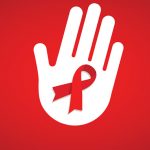 Ежегодно, в соответствии с решением Всемирной организации здравоохранения (ВОЗ) и Генеральной Ассамблеи Организации Объединенных Наций (ООН), принятым в декабре 1988 года – 1 декабря отмечается Всемирный день борьбы со СПИДом. Всемирный день борьбы со СПИДом отмечен своим символом – красной лентой, которая обозначает поддержку, сострадание и надежды на будущее без СПИДа.Этот день стал ежегодным событием в большинстве стран мира. Основная цель Всемирного дня борьбы со СПИДом – донести важность борьбы с инфекцией, распространить информацию о профилактике для предотвращения новых случаев инфицирования, способах лечения, продемонстрировать солидарность всех стран и поддержать людей, которые столкнулись с данным заболеванием.Каждый год Всемирная кампания проходит под девизом, отражающим аспекты эпидемии и направления профилактического вмешательства. Тема 2020 года – «Международная солидарность, общая ответственность».В 2020 году внимание всего мира приковано к пандемии COVID-19 и ее влиянию на жизнь и благополучие людей. Эта пандемия еще раз показала нам, насколько тесно вопрос здоровья связан с другими важными вопросами, такими как права человека, гендерное равенство и социальная защита. COVID-19 наглядно продемонстрировал, что во время любой пандемии безопасность всех зависит от безопасности каждого, чтобы достичь успеха, необходимо оказывать помощь всем, кто в ней нуждается.Сегодня Всемирный день борьбы со СПИДом сохраняет свою актуальность, напоминая о том, что вопрос повышения осведомленности о ВИЧ-инфекции, по-прежнему остается критически важным.